À établir en deux exemplaires dont l’un est à retourner immédiatement au Conseil exécutif de la Corporation cantonale et l’autre est à afficher au pilier publique.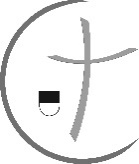 Ist in zwei Exemplaren auszufüllen; eines muss unverzüglich dem Exekutivrat der kantonalen Körperschaft zugestellt, das andere muss öffentlich angeschlagen werden.Paroisse de / Pfarrei: 		Élection complémentaire au Conseil paroissial du	(date du 1er tour)	Ergänzungswahl in den Pfarreirat vom	(Datum des 1. Wahlgangs)ÉLECTION 2e TOUR le / 2. WAHLGANG am 	Le Conseil paroissial a proclamé élu les candidats mentionnés ci-dessous à la suite au 2e tour et conformément à la procédure prévue par la législation aux articles 81, 85 alinéa 2, 89 et 90 du 25 octobre 2003 concernant l’exercice des droits politiques ecclésiastiques (REDPE) :Der Pfarreirat erklärt die unten aufgeführten Kandidaten nach dem zweiten Wahlgang und gemäss dem Verfahren, welches die Gesetzgebung in den Artikeln 81, 81 Absatz 2, 89 und 90 des Reglements vom 25. Oktober 2003 über die Ausübung der kirchlichen politischen Rechte (KPRR) vorsieht, als gewählt:Date de la séance du Conseil paroissial après le 2e tour / Datum der Pfarreiratssitzung nach dem zweiten Wahlgang: 	Au nom du Conseil paroissial / Im Namen des Pfarreirates	Le/la Secrétaire	Le Président / la Présidente	Der Sekretär / die Sekretärin	Der Präsident / die PräsidentinAu Conseil exécutif de laCorporation cantonaleBd de Pérolles 381700 FribourgNom et PrénomName und VornameRueStrasseNPAPLZDomicileWohnortAdresse courrielE-Mail-AdresseTéléphone (de jour)Telefon (tagsüber)1234567